 >  Évaluation par compétences  >   Aide à la notationNote :La note résulte d’une analyse du tableau avec l’aide à la notation utilisée,mais la décision finale relève de l’expertise du professeur. Chapitre 5EXERCICE 31 – L’effet de serre – p. 122 Cet exercice a pour buts de clarifier la notion d’effet de serre et d’en identifier les principaux protagonistes.Niveaux de réussiteNiveaux de réussiteNiveaux de réussiteNiveaux de réussiteCoefficient pour la notationExemples d’indicateurs de réussiteABCDCoefficient pour la notationS’approprierextraire l’information utile▪ Le document 1 mentionne la valeur de la température moyenne à la surface de la Terre, dans l’échelle Celsius : + 15 °C.▪ Le document 2 mentionne la température moyenne à la surface de la Terre, dans l’échelle absolue : 288 K.▪ Les relevés des longueurs d’onde extrémales du domaine du visible sont effectués sur les graphes des documents 2 (valeurs des logarithmes décimaux de , exprimées en cm) et 3 (valeurs de , exprimées en µm).2Connaîtrerestituer ses connaissances▪ L’élève doit connaître la conversion entre températures exprimées dans l’échelle Celsius et dans l’échelle absolue. ▪ L’élève doit posséder des notions de culture générale sur l’atmosphère terrestre (état physique, composition, température...).1Analysers’appuyer 
sur ses connaissances 
et savoir-faire 
et sur les documents proposés pour enrichir l’analyseLa comparaison est faite entre le spectre d’absorption global de l’atmosphère et celui des différents gaz présentés.2Réaliserdécrire un phénomène 
grâce à un tableau, un graphe, un calcul…▪ Les abscisses du document 2 sont converties en valeurs de longueur d’onde, et exprimées en µm (ou nm) pour comparaison avec les relevés du document 3.▪ Éventuellement, la loi de Wien peut être vérifiée par relevé de l’abscisse du maximum d’émission.▪ Le tableau réalisé présente deux colonnes proposant les analogies et différences entre l’atmosphère et la vitre d’une serre.2Validerfaire preuve d’esprit critique▪ La comparaison est effectuée, et commentée, entre les valeurs de température moyenne de surface de la Terre.▪ La comparaison est effectuée, et commentée, entre les valeurs extrémales de longueurs d’onde du domaine du visible.1Communiquerrédiger une synthèse 
avec clarté, logique 
et exhaustivité La communication écrite est claire, cohérente, avec un vocabulaire scientifique précis.1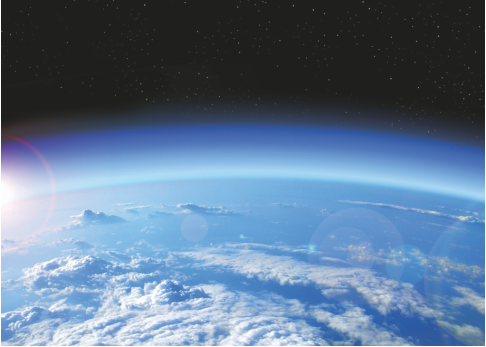 